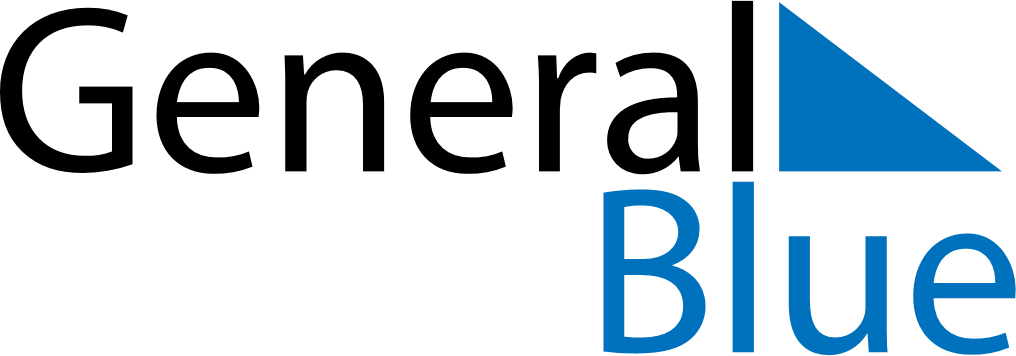 August 2020August 2020August 2020CanadaCanadaMONTUEWEDTHUFRISATSUN123456789Civic Holiday10111213141516171819202122232425262728293031